   KАРАР		   		                          	                     	          РЕШЕНИЕО подготовке и проведении  праздничных мероприятий, посвященных празднованию 71-й годовщины Победы в Великой Отечественной войне                   1941-1945г.г. в сельском поселении Новокарамалинский сельсовет.С целью своевременной подготовки к празднованию 71 –й годовщины Победы в Великой Отечественной войне на территории сельского поселения Новокарамалинский сельсовет муниципального района Миякинский район Республики Башкортостан, Совет сельского поселения Новокарамалинский сельсовет  муниципального района Миякинский район Республики Башкортостан  решил:           1. Принять к сведению план мероприятий, посвященных празднованию 71-й годовщины Победы в Великой Отечественной войне 1941-1945 г.г   на территории сельского поселения Новокарамалинский сельсовет.         2.  Рассмотрев многочисленные обращения жителей сельского поселения Новокарамалинский сельсовет, датой празднования  71 –й годовщины Победы в Великой Отечественной войне на территории сельского поселения Новокарамалинский сельсовет назначить 7 мая.                                  3. Директору СДК с. Новые Карамалы - Матвееву Д.И. и директору СДК д. Суккул-Михайловка - Архиповой Л.П. обеспечить выполнение плана мероприятий , посвященных  празднованию 71-й Годовщины  Победы   в Великой Отечественной Войне 1941/1945 г.г.            4. Контроль за исполнением данного решения оставляю за собой.Глава сельского поселения					И.В. Павлов№ 43 29 апреля 2016года. с. Новые КарамалыБашkортостан Республикаhы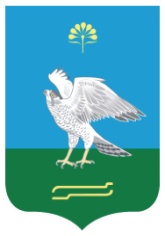 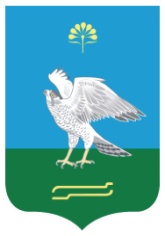 Миeкe районы муниципаль районыныn Яnы Kарамалы ауыл советы ауыл билeмehе Советы452083, Миeкe районы, Яnы Kарамалы ауылы,Yzeк урам, 56Ател./факс 2-66-31Республика БашкортостанСовет сельского поселения Новокарамалинский сельсовет муниципального района Миякинский район452083, Миякинский район, с. Новые Карамалы,ул. Центральная, 56Ател./факс 2-66-31